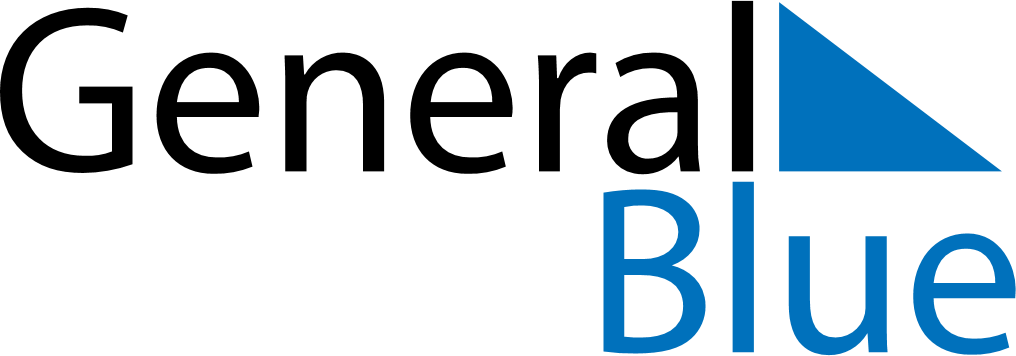 May 2024May 2024May 2024May 2024May 2024May 2024Byarozawka, Grodnenskaya, BelarusByarozawka, Grodnenskaya, BelarusByarozawka, Grodnenskaya, BelarusByarozawka, Grodnenskaya, BelarusByarozawka, Grodnenskaya, BelarusByarozawka, Grodnenskaya, BelarusSunday Monday Tuesday Wednesday Thursday Friday Saturday 1 2 3 4 Sunrise: 5:42 AM Sunset: 8:48 PM Daylight: 15 hours and 5 minutes. Sunrise: 5:40 AM Sunset: 8:49 PM Daylight: 15 hours and 9 minutes. Sunrise: 5:38 AM Sunset: 8:51 PM Daylight: 15 hours and 13 minutes. Sunrise: 5:36 AM Sunset: 8:53 PM Daylight: 15 hours and 17 minutes. 5 6 7 8 9 10 11 Sunrise: 5:34 AM Sunset: 8:55 PM Daylight: 15 hours and 21 minutes. Sunrise: 5:32 AM Sunset: 8:57 PM Daylight: 15 hours and 24 minutes. Sunrise: 5:30 AM Sunset: 8:58 PM Daylight: 15 hours and 28 minutes. Sunrise: 5:28 AM Sunset: 9:00 PM Daylight: 15 hours and 32 minutes. Sunrise: 5:26 AM Sunset: 9:02 PM Daylight: 15 hours and 35 minutes. Sunrise: 5:24 AM Sunset: 9:04 PM Daylight: 15 hours and 39 minutes. Sunrise: 5:22 AM Sunset: 9:05 PM Daylight: 15 hours and 42 minutes. 12 13 14 15 16 17 18 Sunrise: 5:21 AM Sunset: 9:07 PM Daylight: 15 hours and 46 minutes. Sunrise: 5:19 AM Sunset: 9:09 PM Daylight: 15 hours and 49 minutes. Sunrise: 5:17 AM Sunset: 9:10 PM Daylight: 15 hours and 53 minutes. Sunrise: 5:16 AM Sunset: 9:12 PM Daylight: 15 hours and 56 minutes. Sunrise: 5:14 AM Sunset: 9:14 PM Daylight: 15 hours and 59 minutes. Sunrise: 5:12 AM Sunset: 9:15 PM Daylight: 16 hours and 3 minutes. Sunrise: 5:11 AM Sunset: 9:17 PM Daylight: 16 hours and 6 minutes. 19 20 21 22 23 24 25 Sunrise: 5:09 AM Sunset: 9:19 PM Daylight: 16 hours and 9 minutes. Sunrise: 5:08 AM Sunset: 9:20 PM Daylight: 16 hours and 12 minutes. Sunrise: 5:06 AM Sunset: 9:22 PM Daylight: 16 hours and 15 minutes. Sunrise: 5:05 AM Sunset: 9:23 PM Daylight: 16 hours and 18 minutes. Sunrise: 5:04 AM Sunset: 9:25 PM Daylight: 16 hours and 21 minutes. Sunrise: 5:02 AM Sunset: 9:26 PM Daylight: 16 hours and 23 minutes. Sunrise: 5:01 AM Sunset: 9:28 PM Daylight: 16 hours and 26 minutes. 26 27 28 29 30 31 Sunrise: 5:00 AM Sunset: 9:29 PM Daylight: 16 hours and 29 minutes. Sunrise: 4:59 AM Sunset: 9:31 PM Daylight: 16 hours and 31 minutes. Sunrise: 4:58 AM Sunset: 9:32 PM Daylight: 16 hours and 34 minutes. Sunrise: 4:57 AM Sunset: 9:33 PM Daylight: 16 hours and 36 minutes. Sunrise: 4:56 AM Sunset: 9:35 PM Daylight: 16 hours and 38 minutes. Sunrise: 4:55 AM Sunset: 9:36 PM Daylight: 16 hours and 41 minutes. 